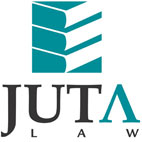 JUTA'S WEEKLY STATUTES BULLETIN(Bulletin 4 of 2018 based on Gazettes received during the week 19 to 26 January 2018)JUTA'S WEEKLY E-MAIL SERVICEISSN 1022 - 6397PROCLAMATIONS AND NOTICESMERCHANDISE MARKS ACT 17 OF 1941Final prohibition on the use of certain words and emblems for 2018 FIFA World Cup Russia published (GN 56 in GG 41405 of 26 January 2018) (p4)OCCUPATIONAL DISEASES IN MINES AND WORKS ACT 78 OF 1973Increase of pension benefits published with effect from 1 April 2017 
(GN 60 in GG 41410 of 26 January 2018) (p4)OCCUPATIONAL HEALTH AND SAFETY ACT 85 OF 1993Proposed incorporation of the Code of Practice for Inspection and Testing of Lifts into the Lift, Escalator and Passenger Conveyor Regulations published for comment 
(GN R52 in GG 41400 of 26 January 2018) (p11)CONSTITUTION OF THE REPUBLIC OF SOUTH AFRICA, 1996Establishment and terms of reference of Judicial Commission of Inquiry to inquire into allegations of state capture, corruption and fraud in the public sector including organs of state published (Proc 3 in GG 41403 of 25 January 2018) (p4)NATIONAL EDUCATION POLICY ACT 27 OF 1996Draft Rural Education Policy published for comment 
(GN 36 in GG 41399 of 26 January 2018) (p14)MARKETING OF AGRICULTURAL PRODUCTS ACT 47 OF 1996National Agricultural Marketing Council (NAMC): Invitation to register as a directly affected group in terms of the Act published (GenN 22 in GG 41399 of 26 January 2018) (p191)ROAD ACCIDENT FUND ACT 56 OF 1996Adjustment of statutory limit in respect of claims for loss of income and loss of support published with effect from 31 January 2018 (BN 4 in GG 41399 of 26 January 2018) (p203)HIGHER EDUCATION ACT 101 OF 1997Institutional Statute of the University of the Free State amended and GN 747 in GG 33490 of 27 August 2010 repealed (GN 37 in GG 41399 of 26 January 2018) (p38)Regulations for the Registration of Private Higher Education Institutions, 2016:Publication of:	•	Application for Registration Form (Form APX-01) 
(GN 40 in GG 41399 of 26 January 2018) (p84)	•	Application for Amendment Form (Form APX-02) 
(GN 41 in GG 41399 of 26 January 2018) (p91)	•	Annual Reporting Form (Form APX-03) 
(GN 42 in GG 41399 of 26 January 2018) (p100)	•	A Guide for Completing the Application for Registration as a Private Higher Education Institution (Guide APX-01) (GN 43 in GG 41399 of 26 January 2018) (p115)	•	A Guide for Completing the Application for Amendment as a Private Higher Education Institution (Guide APX-02) (GN 44 in GG 41399 of 26 January 2018) (p131)	•	A Guide for completing the Annual Report (Guide APX-03) 
(GN 45 in GG 41399 of 26 January 2018) (p150)SOUTH AFRICAN CIVIL AVIATION AUTHORITY LEVIES ACT 41 OF 1998Determination made by the South African Civil Aviation Authority to impose a fuel levy on the sale of aviation fuel published in GN R1665 in GG 19612 of 14 December 1998 amended with effect from 1 April 2018 (GN R53 in GG 41400 of 26 January 2018) (p37)COMPETITION ACT 89 OF 1998Competition Tribunal: Notification of decision to approve merger published 
(GenN 23 in GG 41399 of 26 January 2018) (p192)NATIONAL HERITAGE RESOURCES ACT 25 OF 1999Notice of publication for comment of draft regulations pertaining to the provisions of ss. 9 (2), 9 (3) (c), 13 (1) (a), 13 (1) (b), 13 (2) (d), 24 (f), 30 (4) and 39 of the Act published 
(GenN 21 in GG 41399 of 26 January 2018) (p190)PROMOTION OF ACCESS TO INFORMATION ACT 2 OF 2000Description submitted in terms of s. 15 (1) by the East London Industrial Development Zone (ELIDZ) (GenN 24 in GG 41399 of 26 January 2018) (p193)NATIONAL RAILWAY SAFETY REGULATOR ACT 16 OF 2002Proposed Determination of Permits Fees for the 2018/19 financial year published for comment (GenN 25 in GG 41399 of 26 January 2018) (p195)NATIONAL ENVIRONMENTAL MANAGEMENT: BIODIVERSITY ACT 10 OF 2004Non-detriment findings published (GenN 19 in GG 41393 of 23 January 2018) (p4)NATIONAL ENERGY REGULATOR ACT 40 OF 2004National Energy Regulator of South Africa (NERSA): Notice of Eskom's third Multi-Year Price Determination (MYPD3) Regulatory Clearing Account (RCA) Year 2 (2014/15), Year 3 (2015/16) and Year 4 (2016/17) applications and indicative timelines for the determination process published for comment (GN 55 in GG 41402 of 25 January 2018) (p4)ELECTRONIC COMMUNICATIONS ACT 36 OF 2005Independent Communications Authority of South Africa (ICASA): Erratum to application for amendment of Radio Frequency Spectrum Licence By Beat FM published for comment in GenN 972 in GG 41350 of 22 December 2017 published 
(GenN 17 in GG 41392 of 22 January 2018) (p4)Erratum to application for amendment of Radio Frequency Spectrum Licence By Rhythm FM published for comment in GenN 973 in GG 41350 of 22 December 2017 
(GenN 18 in GG 41392 of 22 January 2018) (p5)Applications for the transfer of licences from Infovan (Pty) Ltd to T-Systems South Africa (Pty) Ltd approved (GenN 20 in GG 41396 of 24 January 2018) (p4)FINANCIAL MARKETS ACT 19 OF 2012Notice of approval of the JSE Exchange Rules-Block Trades and Off-Order Book Principal Trades published (BN 5 in GG 41399 of 26 January 2018) (p204)Notice of approval of the JSE Debt Listings Requirements - Listed project bonds published (BN 6 in GG 41399 of 26 January 2018) (p205)CHILDREN'S AMENDMENT ACT 17 OF 2016Date of commencement: 26 January 2018 (GN 49 in GG 41399 of 26 January 2018) (p185)Amends ss. 1, 120, 122, 128, 150, 155, 159, 230 & 242 and the Table of Contents and inserts s. 152A in the Children's Act 38 of 2005CHILDREN'S SECOND AMENDMENT ACT 18 OF 2016Date of commencement: 26 January 2018 (GN 49 in GG 41399 of 26 January 2018) (p185)Amends ss. 1, 151, 152, 171 & 176 of the Children's Act 38 of 2005DIVISION OF REVENUE ACT 3 OF 2017Main allocations, roll-overs, adjustments, and total adjusted allocations published 
(GN 35 in GG 41394 of 23 January 2018) (p4)Stopping of funds in respect of non-spending provinces and re-allocation of funds to other provinces published (GN 58 in GG 41407 of 26 January 2018) (p4)PROVINCIAL LEGISLATIONEASTERN CAPELocal Government: Municipal Property Rates Act 6 of 2004: Great Kei Local Municipality: Notice of imposition of rates: 2017/2018 financial year published with effect from 1 July 2018 
(LAN 7 in PG 3985 of 22 January 2018) (p11)National Environmental Management: Protected Areas Act 57 of 2003: Intention to declare Nature Reserves and Protected Environments: Indalo and Buffalo Kloof Protected Environments; Kromensee and Collywobbles Nature Reserves and Sand River Private Nature Reserve published for comment (PN 7 in PG 3986 of 22 January 2018) (p3)FREE STATESouth African Schools Act 84 of 1996 and Free State School Education Act 2 of 2000: Measures relating to Elections of School Governing Bodies of Ordinary Public Schools and Public Schools for Learners with Special Education Needs published for comment and PN 143 in PG 99 of 3 February 2015 and PN 155 in PG 112 of 5 March 2015 repealed 
(PN 223 in PG 106 of 19 January 2018) (p2)KWAZULU-NATALKwaZulu-Natal Traditional Leadership and Governance Act 5 of 2005: Harry Gwala District: Recognition of four isiZwe of UmZimKhulu, and amaKhosi or amaBambabukhosi published 
(PN 3 in PG 1917 of 19 January 2018) (p3)KwaZulu-Natal Traditional Leadership and Governance Act 5 of 2005: Harry Gwala District: Recognition of six iziNqila of UmZimKhulu and isiPhakanyiswa published 
(PN 4 in PG 1917 of 19 January 2018) (p6)Local Government: Municipal Property Rates Act 6 of 2004: Maphumulo Local Municipality: Resolution on levying property rates for the financial year 1 July 2017 to 30 June 2018 published with effect from 1 July 2017 (MN 2 in PG 1918 of 25 January 2018) (p260)KwaZulu-Natal Traditional Leadership and Governance Act 5 of 2005: Results of the elections of Executive Committees and representatives of the KwaZulu-Natal Local Houses of Traditional Leaders on the Kwazulu-Natal Provincial House of Leaders and representatives of the KwaZulu-Natal Provincial House of Traditional Leaders to the National House of Traditional Leaders published (PN 5 in PG 1919 of 25 January 2018) (p3)NORTH WESTConstitution of the Republic of South Africa, 1996: Commission of inquiry into the traditional leadership disputes in respect of the Bakgatla Ba Kgafela community dispute published 
(Proc 4 in PG 7844 of 24 January 2018) (p3)WESTERN CAPENational Heritage Resources Act 25 of 1999: Heritage Western Cape: Retraction of PN 176 in PG 7827 of 22 September 2017 and Declaration of a Provincial Heritage Site: The Auwal Masjied, Erf 2836 and 2839, 39 Dorp Street in Cape Town published 
(PN 6 in PG 7862 of 12 January 2018) (p2)Disaster Management Act 57 of 2002: Extension of the declaration of a provincial state of drought disaster in the Western Cape for one month from 24 January 2018 to 23 February 2018 published (PN 8 in PG 7864 of 19 January 2018) (p38)Municipal Land Use Planning By-law: Cederberg Local Municipality: Adoption of the Spatial Development Framework, (2017-2022) published 
(LAN 55209 in PG 7864 of 19 January 2018) (p44)Disaster Management Act 57 of 2002: Drakenstein Local Municipality: Extension of the declaration of a local state of drought disaster (hydrological and agricultural) published 
(LAN 55211 in PG 7864 of 19 January 2018) (p45)Disaster Management Act 57 of 2002: Swartland Local Municipality: Extension of the declaration of a local state of disaster as a result of a devastating fire at the Swartland Hospital in Malmesbury for one month from 24 January 2018 to 23 February 2018 published 
(LAN 55212 in PG 7864 of 19 January 2018) (p45)This information is also available on the daily legalbrief at www.legalbrief.co.za